Муниципальное автономное дошкольное образовательное учреждениедетский сад комбинированного вида «Солнышко»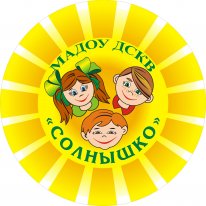 Занятие по изобразительной деятельностис использованием приёмов  декоративной росписи  в подготовительной к школе группепо теме:"Роспись дымковской барыни"(для детей 6-7лет)Составила: Рамазанова М. М.Педагог дополнительного образованияг. ПокачиТема: «Роспись дымковской барыни».Занятие по  декоративному рисованию.Программное содержание: Продолжать учить детей расписывать узором по дымковским мотивам объемные игрушки, используя разные элементы дымковской росписи. Развивать эстетическое восприятие, творческие способности детей. Продолжать совершенствовать технику выполнения дымковского узора. Воспитывать любовь к народным промыслам. Оборудование: На стене - картина зимнего пейзажа (старинные избы, из труб идет дым, на переднем плане - березка в зимнем наряде); дымковские игрушки: индюк, водоноска, барыня и др.; Для каждого ребенка: игрушка барыня, вылепленная из глины (или из теста), гуашь, кисти, тычки, салфетки, баночки с водой. Методические приемы: Предварительная работа (рассматривание дымковских игрушек (подлинников) и беседы о них; рассматривание альбома Дымковские игрушки, рисование элементов дымковского узора). Чтение стихотворений воспитателем, вопросы к детям, рассматривание дымковских игрушек, напоминание о технике рисования, наблюдение за работой детей, индивидуальные объяснения, музыкальная пауза (исполнение детьми частушек), анализ работ воспитателем и детьми. ХОД ЗАНЯТИЯ: Педагог обращает внимание детей на дымковские игрушки. Ребята, посмотрите, сегодня к нам в гости пришли игрушки. Вы угадали их? Да, это дымковские игрушки. Почему вы так думаете? - Потому что они сделаны из глины и расписаны дымковским узором; их делают в деревне Дымково; - Правильно. Сейчас я вам немого расскажу о деревне Дымково, где мастера создают такие замечательные игрушки. (Чтение стихотворения и рассматривание картины и игрушек). Ели спят у большака В инее седом, Спят деревья, спит река, Скованная льдом. Мягко падает снежок, Вьется голубой дымок. Дым из труб идет столбом, Точно в дымке все кругом. Голубые дали. И село большое Дымково назвали. Там любили песни, пляски. В селе рождались чудо-сказки. Вечера зимою длинны И лепили там из глины Все игрушки не простые, А волшебно-расписные. Белоснежны, как березки, Кружочки, клеточки, полоски - Казалось бы, простой узор, Но отвести не в силах взор! И пошла о Дымке слава, Заслужив на это право, Говорят о ней повсюду. Удивительному чуду Мы поклонимся не раз. О древней дымковской игрушке Поведем сейчас рассказ. (Показ дымковской игрушки индюка) Вот индюк нарядный, Весь такой он ладый, У большого индюка Все расписаны бока. Всех нарядом удивил, Крылья важно распустил. Посмотрите, пышный хвост У него совсем не прост, Точно солнечный цветок. А высокий гребешок, Краской яркою горя, Как корона у царя. Индюк сказочно красив, Он напыщен, горделив. Смотрит свысока вокруг, Птица важная - индюк. (Показ игрушки водоноски). - Эта игрушка называется Водоноска. За студеною водицей Водоноска-молодица Как лебедушка плывет, Ведра красные несет На коромысле не спеша. Посмотри, как хороша Эта девица-краса: Тугая черная краса, Щечки алые горят, Удивительный наряд, Сидит кокошник горделиво. Водоноска так красива, Как лебедушка плывет, Песню тихую поет. - Ребята, а вы хотите стать дымковскими мастерами? - Да! - Сегодня мы с вами будем расписывать игрушки, которые вылепили из теста. Но сначала давайте вспомним, какие краски используют мастера при росписи дымковских игрушек? - Красный, синий, голубой, зеленый, желтый, оранжевый. - Какие элементы входят в дымковский узор? Полоски, клеточки, волнистые линии, круги, колечки, точки. Обратите внимание, ребята, что и цвета, и элементы узора сочетаются друг с другом и повторяются в определенной последовательности. А сейчас я приглашаю всех в нашу художественную мастерскую, где вас ждут игрушки. Сегодня мы будем расписывать дымковскую барыню. Каждую дымковскую игрушку лепит и расписывает мастер по своему вкусу, поэтому они не похожи одна на другую, но каждая прекрасна по-своему. Сегодня вы изобразите каждый свою барыню по своему желанию. Я предлагаю подумать немного о том, каким узором вы распишете свою барыню. (Даю детям возможность обдумать предстоящую работу). Подумали, а теперь приступайте к рисованию: плоски и точки мы рисуем кончиком кисти, круги делаем тычками. Старайтесь, чтобы ваши работы были аккуратными, не набирайте много краски, лишнюю воду с кисточки промакивайте о салфетку. Когда работы будут выполнены, предложить детям оставить их на столах, чтобы просохли, и исполнить частушки. (Музыкальная пуза). 1. Наши руки крендельком, Щеки будто яблоки. С нами издавна знаком Весь Народ на ярмарке. 2. Дымковские барыни Всех на свете краше, А гусары баловни - Кавалеры наши. 3. Мы игрушки расписные - Хохотушки вятские, Щеголихи слободские, Кумушки посадские. 4. С лентами, да с бантами, Да под ручку с франтами Мы гуляем парами, Проплываем павами. 5. Мы игрушки знатные, Складные, да ладные. Мы повсюду славимся, Мы и вам понравимся. Анализ работ: - Ребята, посмотрите на своих барынь. Какие они красивые. А вам нравятся ваши работы. Какая барыня вам больше всего понравилась? Расскажи, чем тебе понравилась работа... (Ответы 2-3 детей). - Молодцы, ребята. Сегодня на занятии мы еще раз встретились с дымковскими игрушками, побывали дымковскими мастерами и, вы очень хорошо справились с этой работой.